CIRCLE THE RIGHT WORD:HE  IS / ISN'T LATE.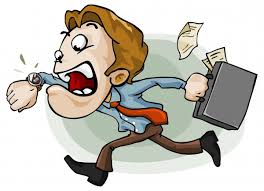    SHE  IS / ISN'T STRICT. SHE  IS / ISN'T NICE.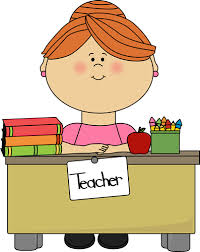  SHE IS / ISN'T CLUMSY.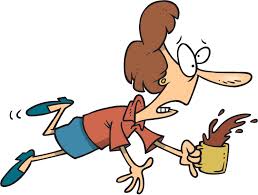  HE IS / ISN'T FUNNY.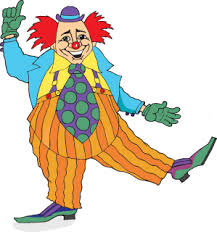     SHE IS / ISN'T NICE. SHE IS / ISN'T STRICT.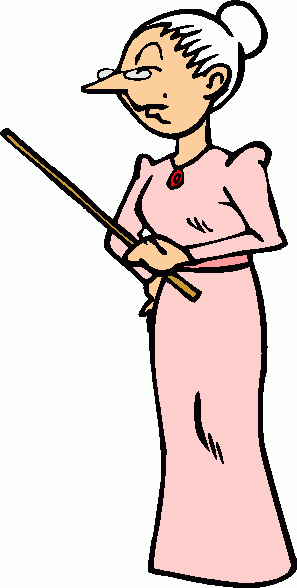   SHE IS / ISN'T LAZY.  SHE IS / ISN'T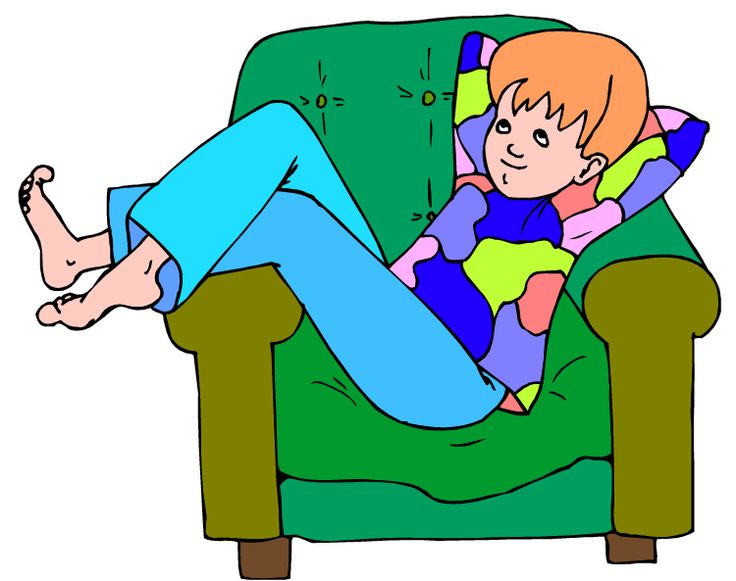 HARD-WORKING.